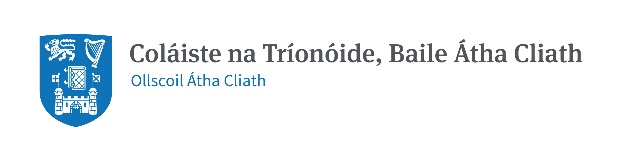 M. Oid. san Oideachas Lán-Ghaeilge agus GaeltachtaScoláireachtaí iontrála1. Tá mé ag cur isteach ar an scoláireacht iontrála ar an mbonn seo a leanas (cuir X sa bhosca ábhartha): 2. Cuir síos ar na fáthanna a bhfuil tú ag iarraidh tabhairt faoin gcúrsa seo (scríobh 250 - 400 focal) Tá mé faoi mhíbhuntáiste socheacnamaíoch faoi láthair nó bhí mé faoi míbhuntáiste socheacnamaíoch go stairiúilIs ball mé de mhionghrúpa de réir cultúir, eitneachta nó cine (Lucht Siúil na hÉireann nó na Romach san áireamh)Tá mé faoi mhíchumas nó is duine néara-éagsúil mé 